O RUKAMA I KOTURALJKAMA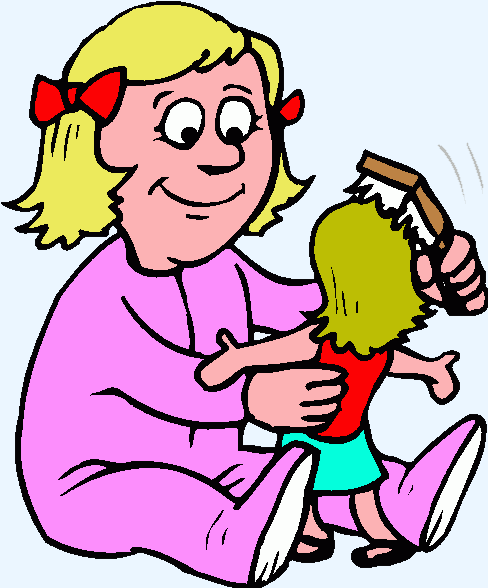 Marijana je bila razmažena i svojeglava djevojčica. Vrlo nagla i nestrpljiva. Imala je  mnogo igračaka i lijepih lutaka. Najradije se igrala s lutkama, ali na vrlo okrutan način. Da bi ih lakše oblačila ili presvlačila, nemilosrdno im je lomila ruke!– To lutku boli! – negodovala je jednog dana njezina prijateljica Elvira. S užasom je promatrala kako Marijana jednoj lutki otkida ruku.– Ma što bi je boljelo?!– Boli, boli! – uvjeravala ju je Elvira. – Kao što bi  boljelo tebe i mene, boli i lutku.– Svašta! – obrecnula se Marijana i mrtva hladna otkinula lutki i drugu ruku.
– Jao! Ruke su u svakom poslu potrebne! – sa zgražavanjem će Elvira. – Kako bi Lara, majka mojih lutaka, zajedno sa mnom previjala, umivala i češljala djecu i kuhala ručak bez ruku?!Pregleda redom sve Marijanine lutke i uzvikne:– Zbilja nijedna nema ruke! Moramo hitno pozvati liječnika!– Kakvog liječnika!? – naljuti se Marijana. – Više  mi nisi prijateljica i neću se s tobom igrati!Elvira se, užasnuta i razočarana, sa svojim lutkama vratila kući.Jednog dana Marijana je pala s koturaljki i slomila ruku. U bolnici su joj stavili gips. Elvira ju je ipak odlučila posjetiti. Djevojčice su se trenutak bez riječi promatrale, a onda je Marijana povela Elviru do ormara u kojemu su ležale njezine lutke. Sve redom imale su ruke u gipsu!– Liječnik je rekao da će ozdraviti kad i ja! – reče ponosno. – Onda ćemo svi zajedno uživati u igri.

ODGOVORI NA PITANJA!Kakva je djevojčica bila Marijana?Čime se Marijana najradije igrala?Na koji se način Marijana igrala?Što je radila da bi lutke lakše presvlačila ili oblačila?Što je Elvira zaključila o Marijaninim lutkama?Što se Marijani jednoga dana dogodilo?Tko je Marijanu posjetio?Što su Marijanine lutke imale na ruci?